Publicado en España el 24/05/2018 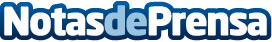 beWanted cierra 1,5M€ en su segunda ronda de financiaciónLa ronda de financiación pre-serie A ha sido liderada por Join Capital, un Venture Fund con sede en Berlín especializado en SAAS, Software empresarial y Start-ups de desarrollo de tecnología industriaDatos de contacto:Julio WaisResponsable de Comunicación de beWanted914357909Nota de prensa publicada en: https://www.notasdeprensa.es/bewanted-cierra-15m-en-su-segunda-ronda-de Categorias: Internacional Finanzas Emprendedores E-Commerce Software Recursos humanos http://www.notasdeprensa.es